Муниципальное дошкольное образовательное учреждение «Детский сад № 101»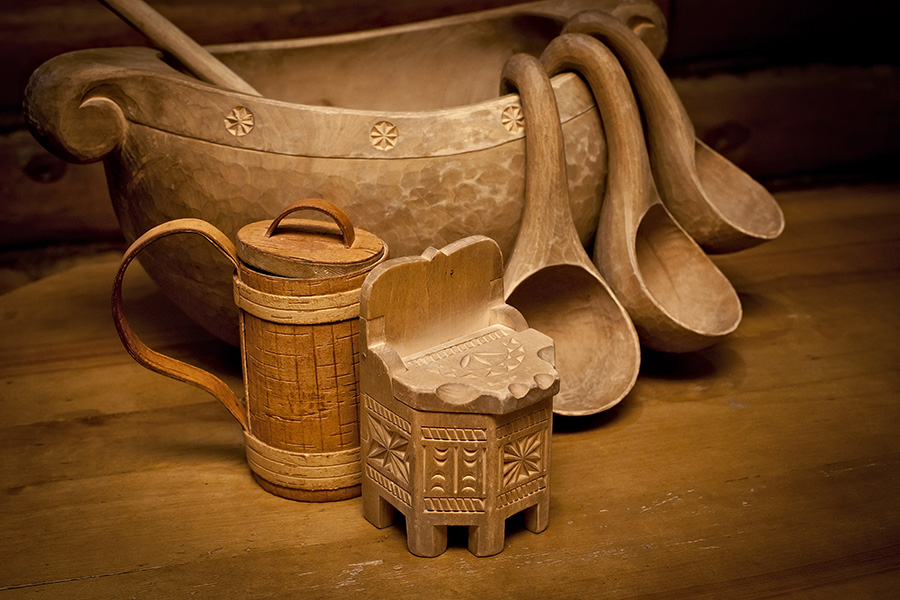 г. Ярославль, 2022-2023 учебный год.Дети младшего дошкольного возраста проявляют активный интерес к предметам и явлениям, которые их окружают. Характерной чертой младших дошкольников является активное постижение окружающего мира через наблюдение за ним. Процесс знакомства с окружающим миром строиться на выработке у детей навыка истолкования своего опыта. Поскольку жизненный опыт ребенка еще не велик, то он познает мир, сравнивая его с собой, как наиболее известным ему объектом. Необходимо показать всеобщую взаимосвязь ребенка со всей окружающей его действительностью.Мы педагоги помогаем ребенку получить отчетливые представления о предметах ближайшего окружения, необходимые для адекватного использования их в разнообразных видах детской деятельности; воспитывает у ребенка бережное отношение к предметам, созданным трудом человека; обеспечивает постепенный переход от предметного восприятия и узнавания объекта («Что это?», « Кто это?») к простейшему сенсорному анализу; помогает ребенку освоить соответствующий словарь.Тип проекта: познавательно-исследовательский.Участники проекта: дети, родители (законные представители) и педагоги ДОУ. Продолжительность проекта: долгосрочный с 03.10.2022 г. по 28.04.2023 г.Цель: Всестороннее развитие и приобщение маленького человека к традициям и культуре нашего народа.Задачи проекта:1. Образовательные задачи:Познакомить детей с материалом дерево, как хранителя тайн народной культуры и его разнообразием;Способствовать познавательной активности ребенка, развитию творчества, исследования и экспериментирования с изделиями из дерева;Стимулировать интерес детей к познанию родного края через изучение изделий из дерева;Формировать интерес к дереву как объекту природы; 2. Воспитательные задачи:Воспитывать аккуратность и бережное отношение к предметам/ объектам и природе родного края; Способствовать нравственному и экологическому воспитанию дошкольников, формированию у них осознанного, гуманного, бережного и ответственного отношений к окружающей объектам живой и неживой природы;Формировать чувство уважения к наследию малой родины;Воспитывать у детей интерес, внимание и доброжелательное отношение к людям. 3. Развивающие и коррекционные задачи:Развивать координацию движений и крупную моторику;Развивать мелкую моторику рук, тактильное и зрительное восприятие;Знакомить с доступными для детей дошкольного возраста способами укрепления здоровья;Заложить основы трудового воспитания дошкольников, начать формировать профориентационный выбор, пробуждать интерес к будущей профессии и определению жизненного пути;Способствовать развитию у дошкольников таких психических функций, как осмысленное восприятие, творческое воображение, мышление, произвольная память, речь и т.д.;Содержание модулей на 2022-2023 учебный год для планирования предварительной и индивидуальной работы с детьми, игровой, творческой, исследовательской и самостоятельной деятельности детей, при организации занятий, режимных моментов и прогулок. «Хранители традиций «Деревяшка»План Навигатора:1 блок Художественно-эстетическое направление(сроки 03.10.2022-11.11.2022) Согласно ФГОС ДО, художественно-эстетическое развитие детей включает в себя следующее содержание образовательной деятельности: знакомство с миром искусства, эстетическое воспитание, изобразительное творчество, музыка и музыкальное творчество, художественное конструирование и моделирование, театрально-словесное творчество. Данное содержание следует учитывать при планировании предварительной и индивидуальной работы, самостоятельной деятельности детей, при организации режимных моментов, прогулок, игровой деятельности в течение периода проектного направления. Занятия в рамках проектной деятельности:1 лист:Художественно-эстетическое направление: Народные промыслы и роспись дерева: ложки.2 лист:Художественно-эстетическое направление: Народные промыслы и роспись дерева: музыкальные инструменты. 3 лист:Художественно-эстетическое направление: Народные промыслы и роспись дерева: игрушки. 4 лист:Художественно-эстетическое направление: Резьба по дереву.5 лист:Художественно-эстетическое направление: Итоговое занятие по художественно-эстетическому направлению 2 блок Социально-коммуникативное направление(сроки 14.11.2022-23.12.2022)Согласно ФГОС ДО, социально-коммуникативное развитие детей включает в себя следующее содержание образовательной деятельности: эмоциональное и социальное развитие, формирование основ безопасного поведения, развитие коммуникативных основ и активности. Данное содержание следует учитывать при планировании предварительной и индивидуальной работы, самостоятельной деятельности детей, при организации режимных моментов, прогулок, игровой деятельности в течение периода проектного направления. 7 лист:Социально-коммуникативное направление: Что я знаю о дереве?8 лист:Социально-коммуникативное направление: Деревянная русская игрушка: матрешка.9 лист:Социально-коммуникативное направление: Деревянная русская игрушка: ложки.10 лист:Социально-коммуникативное направление: Деревянная русская игрушка: свистульки, коробочки11 лист:Социально-коммуникативное направление: Итоговое занятие по социально-коммуникативному направлению 3 блок Речевое направление(сроки 09.01.2023-17.02.2023)Согласно ФГОС ДО, речевое развитие детей включает в себя следующее содержание образовательной деятельности: развитие речевого слуха, обогащение словарного запаса, развитие понимания речи и формирование предпосылок грамотности, освоение письменной речи, знакомство с литературой и фольклором, развитие культуры устной речи и речевая активность. Данное содержание следует учитывать при планировании предварительной и индивидуальной работы, самостоятельной деятельности детей, при организации режимных моментов, прогулок, игровой деятельности в течение периода проектного направления.12 лист:Речевое направление: Литературное наследие: рассматривание иллюстраций, изучение стихов, пословиц. 13 лист:Речевое направление: Литературное наследие: загадки о деревьях 14 лист:Речевое направление: Литературное наследие: загадки о деревянной утвари/ игрушек и т.д. 15 лист:Речевое направление: Литературное наследие: чтение потешек о деревьях 16 лист:Речевое направление: Итоговое занятие по речевому направлению 4 блок Познавательное направление(сроки 20.02.2023-31.03.2023)Согласно ФГОС ДО, познавательное развитие детей включает в себя следующее содержание образовательной деятельности: развитие познавательных интересов, любознательности и активности, формирование математических представлений, представлений об окружающем мире: природе, обществе, государстве, культуре, истории, технологиях, традициях и праздниках, народах. Данное содержание следует учитывать при планировании предварительной и индивидуальной работы, самостоятельной деятельности детей, при организации режимных моментов, прогулок, игровой деятельности в течение периода проектного направления. 17 лист:Познавательное направление: Разные виды посудной утвари: сахарницы, деревянные хлебницы, скалки, ступки для специй, толкушки.18 лист:Познавательное направление: Разные виды посудной утвари: разделочные доски, лопатки, ложки (с короткой и удлиненной рукояткой).19 лист:Познавательное направление: Бытовая деревянная утварь: шкатулки, кадушки, ведра и т.д.20 лист:Познавательное направление: Деревянное зодчество 21 лист:Познавательное направление: Итоговое занятие по речевому направлению 5 блок Физкультурно-оздоровительное направление(сроки 03.04.2023-28.04.2023)Согласно ФГОС ДО, физическое развитие детей включает в себя следующее содержание образовательной деятельности: развитие представление о своем теле и физических возможностях, движение и двигательная активность, подвижные игры, физкультура и спорт. Данное содержание следует учитывать при планировании предварительной и индивидуальной работы, самостоятельной деятельности детей, при организации режимных моментов, прогулок, игровой деятельности в течение периода проектного направления. 22 лист:Физкультурно-оздоровительное направление: Спортивные объекты, физкультура и спорт в регионе 23 лист:Физкультурно-оздоровительное направление: Пальчиковая гимнастика24 лист:Физкультурно-оздоровительное направление:Особенности, традиции и народные подвижные игры региона25 лист:Физкультурно-оздоровительное направление: Итоговое занятие по физкультурно-оздоровительному направлению Итоговый продукт по проекту социально-педагогической направленности«Хранители традиций «Деревяшки»В ходе реализации проекта группа подробно изучает деревянную ложку согласно тематическому плану, представленному в Навигаторе. Педагоги уделяют особое внимание планированию работы по пяти направлениям образовательной деятельности согласно ФГОС ДО: художественно-эстетическому, социально-коммуникативному, речевому, познавательному и физкультурно-оздоровительному. Организация деятельности детей осуществляется в рамках трех основных модулей: познавательный, игровой и творческий, что способствует всестороннему развитию и обучению детей дошкольного возраста. Реализация проекта рассчитана на 2022-2023 учебный год, в рамках которого дети посетят 24 тематических занятия, а педагоги соберут и систематизируют материал по деревянной ложке, как символе России.По итогам работы на конец каждого тематического периода (14.11.2022, 26.12.2022, 20.02.2022, 03.04.2022, 04.05.2022) участники проекта (педагоги) высылают на почту МДОУ «Детский сад №101» (yardou101@yandex.ru) ссылку (на disk.yandex.ru или на Google.disk), заполненного и выгруженного по проекту ЛЭПбуки в формате PDF. В конце  проекта должен быть создан ЛЭПбук из шести разворотов формата А3 (с двух сторон), где будет собран весть информационный, методический, дидактический и другой материал для ознакомления дошкольников с деревянной ложкойМуниципальное дошкольное образовательное учреждение «Детский сад № 101»г. Ярославль, 2022-2023 учебный год.1 блок Художественно-эстетическое направление(сроки 03.10.2022-11.11.2022)2 блок Социально-коммуникативное направление(сроки 14.11.2022-23.12.2022)3 блок Речевое направление(сроки 09.01.2023-17.02.2023)4 блок Познавательное направление(сроки 20.02.2023-31.03.2023)5 блок Физкультурно-оздоровительное направление(сроки 03.04.2023-28.04.2023)Образовательный модульИгровой модульТворческий модуль         Темы для изучения:Художественно-эстетическое направление:Народные промыслы и роспись дерева: ложки, музыкальные инструменты, игрушки.Резьба по дереву. Социально-коммуникативное направление:Что я знаю о дереве?Деревянная русская игрушка: матрешка, ложки, свистульки, коробочкиРечевая область:Литературное наследие: рассматривание иллюстраций, изучение стихов, пословиц. Загадки о деревьях и деревянной утвари/ игрушек и т.д. Чтение потешек о дереве.Познавательное направление: Разные виды посудной утвари.сахарницы, деревянные хлебницы, скалки, ступки для специй, толкушки, разделочные доски, лопатки, ложки (с короткой и удлиненной рукояткой). Бытовая деревянная утварь: шкатулки, кадушки, ведра и т.д.Деревянное зодчество.Физкультурно-оздоровительное направление: 
Спортивные объекты, физкультура и спорт в регионе Пальчиковая гимнастика.Особенности, традиции и народные подвижные игры регионаЭкспериментальная и исследовательская деятельность: виды деревьев.Свойства дерева: изучение легкости, твёрдости, пластичности,   исследуемого материала и т.д.Собери из частей целое.опыты с деревом. Предметные игры:Пирамидка, кубики, деревянные бусы, пазлы, кубики, деревянная игрушка.Предметы – помощники: Что нам нужно на …? Сюжетно-ролевая игра «Магазин посуды»Дидактические игры:Тонет – не тонет.Лепится – не лепится. Пирамидка, кубики, деревянные бусыДеревья, Маленькое – большоеГде Матрешка?Кто быстрее найдет по образцу?Скажи какой?Опиши деталь.Разноцветный сундучокНайди, что потерялось?Кто быстрее найдет по образцу?Накроем на столСюжетно-ролевая играЯ – строитель.«Кукла Катя обедает»Чтение детских энциклопедий.Чтение тематических сказок, рассказов и стихов.Работа с загадками.Рисование изучаемых объектов.Лепка изучаемых объектов.Аппликация.07.10.2022 «Хранители традиций «Деревяшки»Народные промыслы и роспись дерева: ложки.07.10.2022 «Хранители традиций «Деревяшки»Народные промыслы и роспись дерева: ложки.ТЕМАЦЕЛЬФОТО(3-4 штуки)ФИО14.10.2022  «Хранители традиций «Деревяшки »Народные промыслы и роспись дерева: музыкальные инструменты.14.10.2022  «Хранители традиций «Деревяшки »Народные промыслы и роспись дерева: музыкальные инструменты.ТЕМАЦЕЛЬФОТО (3-4 штуки)ФИО21.10.2022  «Хранители традиций «Деревяшки»Народные промыслы и роспись дерева: игрушки.21.10.2022  «Хранители традиций «Деревяшки»Народные промыслы и роспись дерева: игрушки.ТЕМАЦЕЛЬФОТО (3-4 штуки)ФИО28.10.2022 «Хранители традиций «Деревяшки»Резьба по дереву.28.10.2022 «Хранители традиций «Деревяшки»Резьба по дереву.ТЕМАЦЕЛЬФОТО (3-4 штуки)ФИО11.11.2022 ИТОГОВОЕ ЗАНЯТИЕ «Хранители традиций «Деревяшки»11.11.2022 ИТОГОВОЕ ЗАНЯТИЕ «Хранители традиций «Деревяшки»ТЕМАЦЕЛЬФОТО (3-4 штуки)ФИО18.11.2022 «Хранители традиций «Деревяшки»Что я знаю о дереве?18.11.2022 «Хранители традиций «Деревяшки»Что я знаю о дереве?ТЕМАЦЕЛЬФОТО(3-4 штуки)ФИО25.11.2022  «Хранители традиций «Деревяшки»Деревянная русская игрушка: матрешка25.11.2022  «Хранители традиций «Деревяшки»Деревянная русская игрушка: матрешкаТЕМАЦЕЛЬФОТО (3-4 штуки)ФИО02.12.2022  «Хранители традиций «Деревяшки»Деревянная русская игрушка: ложки.02.12.2022  «Хранители традиций «Деревяшки»Деревянная русская игрушка: ложки.ТЕМАЦЕЛЬФОТО (3-4 штуки)ФИО09.12.2022 «Хранители традиций «Деревяшки»Деревянная русская игрушка: свистульки, коробочки09.12.2022 «Хранители традиций «Деревяшки»Деревянная русская игрушка: свистульки, коробочкиТЕМАЦЕЛЬФОТО (3-4 штуки)ФИО16.12.2022 ИТОГОВОЕ ЗАНЯТИЕ «Хранители традиций «Деревяшки»16.12.2022 ИТОГОВОЕ ЗАНЯТИЕ «Хранители традиций «Деревяшки»ТЕМАЦЕЛЬФОТО (3-4 штуки)ФИО20.01.2023 «Хранители традиций «Деревяшки»Литературное наследие: рассматривание иллюстраций, изучение стихов, пословиц.20.01.2023 «Хранители традиций «Деревяшки»Литературное наследие: рассматривание иллюстраций, изучение стихов, пословиц.ТЕМАЦЕЛЬФОТО(3-4 штуки)ФИО27.01.2023  «Хранители традиций «Деревяшки»Литературное наследие: загадки о деревьях27.01.2023  «Хранители традиций «Деревяшки»Литературное наследие: загадки о деревьяхТЕМАЦЕЛЬФОТО (3-4 штуки)ФИО03.02.2023  «Хранители традиций «Деревяшки»Литературное наследие: загадки о деревянной утвари/ игрушек и т.д.03.02.2023  «Хранители традиций «Деревяшки»Литературное наследие: загадки о деревянной утвари/ игрушек и т.д.ТЕМАЦЕЛЬФОТО (3-4 штуки)ФИО10.02.2023 «Хранители традиций «Деревяшки»Литературное наследие: чтение потешек о деревьях10.02.2023 «Хранители традиций «Деревяшки»Литературное наследие: чтение потешек о деревьяхТЕМАЦЕЛЬФОТО (3-4 штуки)ФИО17.02.2023 ИТОГОВОЕ ЗАНЯТИЕ «Хранители традиций «Деревяшки»17.02.2023 ИТОГОВОЕ ЗАНЯТИЕ «Хранители традиций «Деревяшки»ТЕМАЦЕЛЬФОТО (3-4 штуки)ФИО24.02.2023 «Хранители традиций «Деревяшки»Разные виды посудной утвари: сахарницы, деревянные хлебницы, скалки, ступки для специй, толкушки.24.02.2023 «Хранители традиций «Деревяшки»Разные виды посудной утвари: сахарницы, деревянные хлебницы, скалки, ступки для специй, толкушки.ТЕМАЦЕЛЬФОТО(3-4 штуки)ФИО10.03.2023  «Хранители традиций «Деревяшки»Разные виды посудной утвари: разделочные доски, лопатки, ложки (с короткой и удлиненной рукояткой).10.03.2023  «Хранители традиций «Деревяшки»Разные виды посудной утвари: разделочные доски, лопатки, ложки (с короткой и удлиненной рукояткой).ТЕМАЦЕЛЬФОТО (3-4 штуки)ФИО17.03.2023  «Хранители традиций «Деревяшки»Бытовая деревянная утварь: шкатулки, кадушки, ведра и т.д.17.03.2023  «Хранители традиций «Деревяшки»Бытовая деревянная утварь: шкатулки, кадушки, ведра и т.д.ТЕМАЦЕЛЬФОТО (3-4 штуки)ФИО24.03.2023 «Хранители традиций «Деревяшки»Деревянное зодчество24.03.2023 «Хранители традиций «Деревяшки»Деревянное зодчествоТЕМАЦЕЛЬФОТО (3-4 штуки)ФИО31.03.2023 ИТОГОВОЕ ЗАНЯТИЕ «Хранители традиций «Деревяшки»31.03.2023 ИТОГОВОЕ ЗАНЯТИЕ «Хранители традиций «Деревяшки»ТЕМАЦЕЛЬФОТО (3-4 штуки)ФИО07.04.2023 «Хранители традиций «Деревяшки»Спортивные объекты, физкультура и спорт в регионе07.04.2023 «Хранители традиций «Деревяшки»Спортивные объекты, физкультура и спорт в регионеТЕМАЦЕЛЬФОТО(3-4 штуки)ФИО14.04.2023  «Хранители традиций «Деревяшки»Пальчиковая гимнастика14.04.2023  «Хранители традиций «Деревяшки»Пальчиковая гимнастикаТЕМАЦЕЛЬФОТО (3-4 штуки)ФИО21.04.2023  «Хранители традиций «Деревяшки»Особенности, традиции и народные подвижные игры региона21.04.2023  «Хранители традиций «Деревяшки»Особенности, традиции и народные подвижные игры регионаТЕМАЦЕЛЬФОТО (3-4 штуки)ФИО28.04.2023 ИТОГОВОЕ ЗАНЯТИЕ «Хранители традиций «Деревяшки»28.04.2023 ИТОГОВОЕ ЗАНЯТИЕ «Хранители традиций «Деревяшки»ТЕМАЦЕЛЬФОТО (3-4 штуки)ФИО